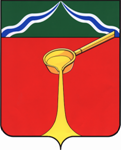 Калужская областьАдминистрация муниципального района«Город Людиново и Людиновский район»П О С Т А Н О В Л Е Н И Еот «02» апреля 2019 г.                                                                                                           № 411О подготовке документации по планировке территорииВ соответствии с Градостроительным кодексом РФ, Федеральным законом от 06.10.2003 № 131-ФЗ «Об общих принципах организации местного самоуправления в Российской Федерации», в целях обеспечения условий для устойчивого развития территории муниципального образования сельского поселения «Деревня Заболотье», а также предоставления земельных участков для индивидуального жилищного строительства гражданам, имеющим трех и более детей,  администрация муниципального района «Город Людиново и Людиновский район»ПОСТАНОВЛЯЕТ: 1. Приступить к подготовке документации по планировке территории в объеме проекта планировки и проекта межевания территории, на которой расположены земельные участки для индивидуального жилищного строительства в д. Гряда Людиновского района Калужской области. 2. Обеспечить подготовку документации по планировке территории, указанной в п. 1 настоящего постановления, в соответствии с Градостроительным кодексом РФ и Правилами землепользования и застройки муниципального образования сельского поселения «Деревня Заболотье».3. Настоящее постановление подлежит опубликованию в порядке, установленном для официального опубликования муниципальных правовых актов. 4. Контроль за исполнением настоящего постановления оставляю за собой.5. Настоящее постановление вступает в силу с момента опубликования.Глава администрациимуниципального района                                                                                     Д.М.Аганичев